9	to consider and approve the Report of the Director of the Radiocommunication Bureau, in accordance with Article 7 of the Convention:9.1	on the activities of the Radiocommunication Sector since WRC-12;9.1(9.1.4) 	Resolution 67 (WRC-12) − Updating and rearrangement of the Radio RegulationsIntroductionResolution 67 (WRC-12) resolves to initiate studies for possible updating, review and possible revision of outdated information, and rearrangement of certain parts of the Radio Regulations, except for Articles 1, 4, 5, 6, 7, 8, 9, 11, 13, 14, 15, 16, 17, 18, 21, 22, 23 and 59 and those parts which are being revised on a regular basis, as appropriate.ProposalsNOC	EUR/9A22A4/1RADIO REGULATIONSReasons:	Europe is of the view that the consideration of this issue during the study period shows that there is no need to update and rearrange the Radio Regulations.SUP	EUR/9A22A4/2RESOLUTION 67 (WRC-12)Updating and rearrangement of the Radio RegulationsReasons:	This Resolution is no longer necessary.______________World Radiocommunication Conference (WRC-15)
Geneva, 2–27 November 2015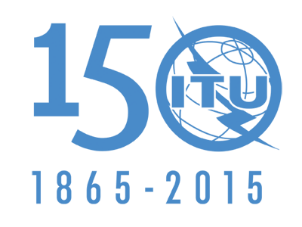 INTERNATIONAL TELECOMMUNICATION UNIONPLENARY MEETINGAddendum 4 to
Document 9(Add.22)-E24 June 2015Original: EnglishEuropean Common Proposals (CEPT)European Common Proposals (CEPT)Proposals for the work of the conferenceProposals for the work of the conferenceAgenda item 9.1(9.1.4)Agenda item 9.1(9.1.4)